1	BackgroundThe Strategic Portfolio Governance Committee (SPGC) was held on 6 May 2021, the following key points were noted at the meeting.  The next meeting is scheduled for 1 July 2021.2 	RecommendationBoard Members are asked to note the SGPC Committee Update.Linda SempleChair - Strategic Portfolio Governance CommitteeMay 2021Board Meeting:27 May 2021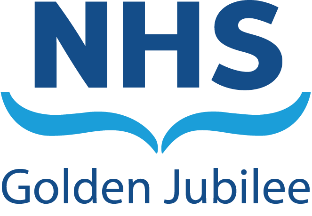 Subject:Strategic Portfolio Governance Committee updateRecommendation:	Board members are asked to:Board members are asked to:ItemDetailsEffectiveMembers were updated on plans to redesign the NHS GJ Strategic Programme and Senior Management meeting structure.  Members supported the changes and were assured that the new structure will streamline strategic project development and expand staff engagement on proposals going forward.The Committee were provided with an overview of the elements of the NHS GJ portfolio discussed at the last Strategic Programme Board.Members welcomed the plan to develop a matrix report to inform progress updates to the Committee.  The Committee provided thoughts and comments on report structure and content and agreed it would be beneficial for future reports to include emerging initiatives.The CfSD team presented their annual workplan and an outline of future reporting to the Committee.  Members were also assured of the CfSD governance structure, status of current work programmes, plans for future development and ambitions for the new collaboration.The Committee endorsed the plans and look forward to future status and performance reports.by Kevin Kelman, Director of NHS Scotland Academy, presented an update on NHS Scotland Academy vision, governance and next steps.The initial NHS Scotland Academy Business Case will be presented to the Health and Social Care Management Board in May 2021.The Committee welcomed the presentation and supported the key actions and approaches being taken to support the development of NHS Scotland Academy to date.